REPUBLIQUE DU NIGER 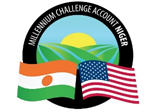 MILLENNIUM CHALLENGE ACCOUNT – NIGER(MCA-Niger)DEMANDE DE COTATIONSCR/PRAPS/5/SHOP/324/22Acquisition de Biens Achat de matériels informatiques, mobiliers et fournitures de bureau pour COFOCOM PRAPS/CRA de MCA – Niger Septembre 2022Date : Niamey, le 7 septembre 2022Madame, Monsieur, Titre du Marché :  Achat de matériels informatiques, mobiliers et fournitures de bureau pour COFOCOM PRAPS/CRA de MCA – Niger Réf : CR/PRAPS/5/SHOP/324/22INTRODUCTIONLes États-Unis d’Amérique, agissant par l’intermédiaire de la Millennium Challenge Corporation (« MCC ») et le Gouvernement de la République du Niger (le « Gouvernement ») ont conclu un programme de coopération en vue d’une assistance au titre du Millennium Challenge Account pour un montant d’environ Quatre Cent Trente Sept Millions de Dollars (USD 437,000,000) (le « Financement MCC ») afin de contribuer à la réduction de la pauvreté par la croissance économique au Niger (le « Compact »). Le Compact comprend deux projets :Le Projet Irrigation et Accès aux Marchés, dont l’objectif est d’augmenter les revenus d’origine rurale par le biais de l’amélioration de la productivité agricole et de l’augmentation des ventes issues de la modernisation de l’irrigation agricole et des systèmes de gestion des inondations, en assurant un accès suffisant aux divers secteurs et marchés existants. Le Projet de Communautés Résilientes au Changement Climatique dont l’objectif est d’augmenter les revenus des familles dépendant de l’agriculture et de l’élevage à petite échelle dans les communes éligibles et sur les axes d’élevage de bétail dans les régions rurales du Niger. Il a aussi pour objectif d’améliorer la productivité des exploitations agricoles et des éleveurs, en favorisant le développement durable des ressources naturelles essentielles à la production, en soutenant la croissance des entreprises agricoles et en augmentant les ventes des marchandises ciblées sur les marchés concernés.Le Gouvernement, agissant par l’intermédiaire du Millennium Challenge Account - Niger (« MCA-Niger » ou l’« Entité MCA »), entend utiliser une partie du Financement MCC pour des paiements éligibles en vertu d’un Contrat pour lequel est émis la présente Demande de Cotations.Cette Demande de Cotations vient compléter l’Avis général de passation des marchés (PP18) qui a été publié sur les sites de MCA-Niger et DgMarket le 5 juillet 2022 et sur UN Development Business online (« UNDB ») le 6 juillet 2022.INVITATION  MCA-Niger vous invite à soumettre une Cotation pour la fourniture de biens répondant aux Spécifications et Calendrier de Livraison des Biens contenus dans le présent Dossier de Demande de Cotations pour l’Achat de matériels informatiques, mobiliers et fournitures de bureau pour COFOCOM PRAPS/CRA de MCA – Niger répartis en trois (03) lots répartis comme suit : Lot 1 : Matériels informatiquesLot 2 : Mobiliers de bureauLot 3 : Fournitures de bureauVotre offre, qui sera envoyée par courriel à l’adresse indiquée ci-dessous, DOIT comporter comme objet le titre suivant « Achat de matériels informatiques, mobiliers et fournitures de bureau pour COFOCOM PRAPS/CRA de MCA – Niger / Réf : CR/PRAPS/5/SHOP/324/22 » tout en précisant le(s) lot(s) auxquels vous soumissionnez. Notez que :MCA-Niger décline toute responsabilité si la nomenclature de l’objet n’a pas été respectée. Un Soumissionnaire peut soumissionner pour un ou plusieurs lots et être adjudicataire d’un ou plusieurs lots, une fois les conditions remplies.Adresse de dépôt de la Cotation :  ameemcanigerpa@dt-global.com avec copie à procurement@mcaniger.ne   et DOIT comporter la mention en objet : « Achat de kit de matériels informatiques, mobiliers et fournitures de bureau pour COFOCOM PRAPS/CRA de MCA – Niger ; Réf : CR/PRAPS/5/SHOP/324/22 »Les Offres arrivées en retard (au-delà de la date et de l’heure ci-dessus indiquées) seront rejetées. CONTENU DU DOSSIER DE COTATIONLe Dossier de Demande de Cotations spécifie les Biens faisant l’objet du marché, fixe les procédures de la consultation et stipule les conditions du Marché. Le dossier comprend les éléments énumérés ci-après : Lettre de Soumission de la Cotation ;Bordereau des Prix des Biens ;Calendrier de Livraison des Biens ;Spécifications Techniques des Biens ;Modalités de Contestation de la procédure d’adjudication ;Modèle de Bon de Commande et ses annexes ;Dispositions Complémentaires de la MCC.Le Fournisseur devra examiner les instructions, et spécifications contenues dans le Dossier de Demande de Cotations.La Cotation ainsi que toutes les correspondances y relatives, seront rédigées en français.CONTENU DU DOSSIER DE SOUMISSIONLa Cotation du Soumissionnaire doit comprendre :Une Lettre de Soumission datée et signée conformément au formulaire joint (en Annexe A) de prix hors taxes, hors droit de douane et libellée en francs CFA conformément à l’Annexe A.1. Toute Offre non accompagnée de la Lettre de soumission de la Cotation signée par le représentant ou la personne autorisée par la société sera déclarée non conforme et rejetée ;Un Bordereau des Prix daté et signé conformément à l’Annexe A.2. Toute Offre non accompagnée du bordereau des prix, signé par le représentant ou la personne autorisée par la société sera déclarée non conforme et rejetée ;Un Calendrier de Livraison des Biens daté et signé conformément à l’Annexe A.3 ; Spécifications techniques offertes par le soumissionnaire datées et signées conformément à l’Annexe A.4 ;La copie du registre de commerce et du crédit mobilier (RCCM) ou équivalent selon le Pays, du numéro d’identification fiscal (NIF) ou équivalent selon le pays ; Quant à l’Attestation de Régularité Fiscale (ARF) qui concerne seulement le soumissionnaire local, elle sera demandée au soumissionnaire finalement retenu, avant la signature du Bon de Commande ;Le pouvoir habilitant le signataire de l’Offre à engager le soumissionnaire (procuration ou autre forme d’autorisation) s’il est différent des représentants légaux du soumissionnaire inscrit sur le RCCM ou dans les statuts de l’entreprise ;Au moins trois (3) références pour des marchés similaires à justifier par des bons de Commande (Contrats) accompagnés par des attestations de bonne exécution ou des procès-verbaux de réception ou des bons de livraison signés par les deux parties. On attend par marchés similaires tout marché (Bon de commande) d’achat de mobiliers de bureau.  La documentation technique adéquate ou toute information pertinente relative aux mobiliers de bureau ;Autorisation du Fabricant ou distributeur agrée : N/A.A l’exception des éléments décrits au niveau des points 1, 2 et 3, les demandes de clarification ou de complément peuvent être envoyées aux soumissionnaires durant l’évaluationDELAI ET LIEU DE LIVRAISON Les Biens devront être livrées à l’adresse et dans les délais ci-dessous :Le délai de livraison court à partir de la réception, par le fournisseur, du Bon de Commande signé par les deux parties, en tenant compte des indications en Annexe 1 de la Demande de Cotations. Des pénalités de retard sont prévues et les modalités d’application seront indiquées dans le Bon de Commande à signer. Toute Offre avec un délai de livraison supérieur à celui qui est indiqué dans cette Demande de Cotations sera déclarée non conforme.DEMANDE D’ECLAIRCISSEMENTSSi les Fournisseurs désirent obtenir des éclaircissements sur la présente Demande de Cotations, ils doivent les notifier à l’Agence de Passation des Marchés du MCA-Niger par écrit, au moins quatre (04) jours ouvrables avant la date limite de remise des Cotations. Les demandes d’éclaircissements doivent être envoyées par courriel à l’adresse ci-après : ameemcanigerpa@dt-global.com avec copie à procurement@mcaniger.ne avec la mention obligatoire en objet du courriel [DC « Achat de matériels informatiques, mobiliers et fournitures de bureau pour COFOCOM PRAPS/CRA de MCA – Niger ; Réf : CR/PRAPS/5/SHOP/324/22 ».  MCA-Niger répondra aux demandes de clarifications en envoyant un courriel à tous les Fournisseurs au plus tard deux (02) jours ouvrables avant la date limite de remise des Cotations.PERIODE DE GARANTIEGaranties : Douze (12) mois à compter de la réception provisoire pour les matériels informatiques indiqués aux points 1, 3 et 5 du Lot 1 ;Au moins six (06) mois à compter de la réception provisoire pour le mobilier de bureau du Lot 2EVALUATION DES COTATIONSL’évaluation des Cotations se fera en quatre (04) étapes : 	Examen de la conformité administrative de l’Offre ;Examen de la conformité technique de l’Offre, selon le système d’appréciation « Conforme / Non conforme » ;Vérification de l’éligibilité des Soumissionnaires qualifiés ;Vérification des opérations arithmétiques, en utilisant le cas échéant les prix unitaires pour procéder aux corrections nécessaires, suivie de la comparaison des prix des Cotations techniquement conformes si applicable.Le Soumissionnaire peut proposer une offre pour chacun ou la totalité des Lots.ATTRIBUTION DU MARCHE Le marché sera attribué au Soumissionnaire dont la Cotation sera jugée conforme aux dispositions de la Demande de Cotations et qui aura proposé le prix le moins disant sous réserve que ce prix soit jugé raisonnable. Une détermination négative (Prix déraisonnablement élevé ou déraisonnablement bas) constitue une raison pour rejeter l’Offre à la discrétion de MCA-Niger. Le Soumissionnaire ne sera pas autorisé à revoir sa Cotation si elle est jugée non raisonnable.Avant l’attribution du Marché, MCA-Niger se réservera le droit de conduire une vérification complète de l’éligibilité du potentiel adjudicataire conformément aux dispositions des Directives de la Passation des Marchés de la MCC (« Directives ») disponibles sur le site suivant : www.mcaniger.ne. CONTESTATION DE LA PROCEDURE D’ADJUDICATIONLe système de contestations des soumissionnaires de MCA-Niger s’applique à tout soumissionnaire qui estime être lésé du fait d’une décision de passation des marchés de MCA-Niger.Tout soumissionnaire qui prétend avoir subi un préjudice du fait d’une décision de passation des marchés de la part de MCA-Niger, qu’il estime non conforme aux Directives de la Passation des Marchés de MCC ou aux documents du dossier de Demande de Cotations, peut contester la décision conformément aux règles du système de contestation des soumissionnaires publiées sur le site web de MCA-Niger ( www.mcaniger.ne). (Voir les modalités en Annexe B).Le MCA-Niger se réserve le droit d’annuler la présente Demande de Cotations à toute étape du processus, sans être tenu d’en apporter les justifications ; toute contestation portant sur une telle annulation sera irrecevable.Veuillez agréer, Madame/Monsieur, l’assurance de ma considération distinguée. M. Mamane M. ANNOUDirecteur GénéralMCA-NigerANNEXE ALettre de Soumission de la Cotation Bordereau des Prix des BiensCalendrier de Livraison des BiensSpécifications Techniques des BiensLettre de Soumission de la Cotation                          Date : xx 2022		Titre du Marché :  Achat de matériels informatiques, mobiliers et fournitures de bureau pour COFOCOM PRAPS/CRA de MCA – Niger Réf : CR/PRAPS/5/SHOP/324/22A l’attention du Directeur Général du MCA-NigerS/C de l’Agence de Passation des Marchés Boulevard Mali Béro en face du Lycée Bosso, 2ème EtageNiamey, Niger.Mesdames et/ou Messieurs,	Après avoir examiné le Dossier de Demande de Cotations dont nous accusons ici officiellement réception, nous soussignés, offrons : « la fourniture de matériels informatiques, mobiliers et fournitures de bureau pour COFOCOM PRAPS/CRA  de MCA – Niger » conformément à la Demande de Cotations et pour la somme de [prix total de l’Offre en Francs CFA Hors Taxe / Hors Douane en chiffres et en lettres] ou autres montants énumérés au Bordereau des Prix ci-joint et qui fait partie de la présente Cotation.Nous nous engageons, si notre Cotation est acceptée, à livrer les Biens selon les dispositions précisées dans le Calendrier de livraison des Biens. 	Nous nous engageons sur les termes de cette Cotation pour une période de quatre-vingt-dix (90) jours à compter de la date fixée pour l’ouverture des plis, telle que stipulée dans la Lettre de Demande de Cotations ; la Cotation continuera à nous engager et pourra être acceptée à tout moment avant la fin de cette période.	Jusqu’à ce qu’un Bon de Commande en bonne et due forme soit préparé et signé, la présente Cotation complétée par votre acceptation écrite et la notification d’attribution du marché, constituera un Bon de Commande nous obligeant réciproquement.(Date)[Signature]	[Titre]Dûment autorisé à signer une Offre pour et au nom de :  	Bordereau des Prix des BiensTitre du Marché :  Achat de matériels informatiques, mobiliers et fournitures de bureau pour COFOCOM PRAPS/CRA de MCA – NigerRéf : CR/PRAPS/5/SHOP/324/22       Total en lettres : ……………………………………………………………… francs CFA Hors Taxe / Hors Douane.Les coûts proposés sont hors TVA et toutes autres taxes applicables.La devise utilisée est le Franc CFA.Nous signerons le Bon de Commande émis par MCA-Niger dans un délai maximum de trois (03) jours à compter de sa réception. Nos prix mentionnés ci-dessus comprennent tous les frais nécessaires à l’exécution du marché conformément aux spécifications techniques et autres exigences de cette Demande de Cotations². Notre Offre est valide pour une période de 90 jours à compter de la date limite de dépôt des Offres.“Jour” s’entend “Jour calendaire” et une semaine comprend 7 jours.  Date : 											Signature du personnel habilité à représenter le fournisseur :  Calendrier de Livraison des BiensTitre du Marché :  Achat de matériels informatiques, mobiliers et fournitures de bureau pour COFOCOM PRAPS/CRA de MCA – NigerRéf : CR/PRAPS/5/SHOP/324/22*« Jour » s’entend « Jour calendaire » et une semaine comprend 7 jours. Date : 											Signature du personnel habilité à représenter le fournisseur :   Spécifications Techniques des BiensTitre du Marché :  Achat de matériels informatiques, mobiliers et fournitures de bureau pour COFOCOM PRAPS/CRA de MCA – NigerRéf : CR/PRAPS/5/SHOP/324/22Les Biens à fournir doivent être conformes aux spécifications techniques et normes suivantes : Date : 	                                                                                                                              Signature du personnel habilité à représenter le Fournisseur des Biens : ANNEXE B : système de contestation de RESULTATSLes soumissionnaires peuvent accéder à ce document en activant le lien ci-après :Procédures de Recours (BID Challenge) > Millennium Challenge Account - Niger (MCA-Niger) (mcaniger.ne)ANNEXE C : MODELE DE BON DE COMMANDEREPUBLIQUE DU NIGERBON DE COMMANDEADM/41/Shop/               /22Annexes au Bon de Commande :Annexe 1 : Conditions Particulières du Bon de CommandeAnnexe 2 : Conditions Générales du Bon de CommandeAnnexe 3 : Attestation de Régularité Fiscale (ARF) et Coordonnées Bancaires Annexe 4 : Dispositions Complémentaires Annexe 5 : Spécifications Techniques ApprouvéesAnnexe 1 : Conditions Particulières du Bon de Commande  Le numéro d’immatriculation à la TVA et le nom du titulaire du compte, le numéro de compte (IBAN), le nom de la banque, la succursale de la banque et le code SWIFT doivent figurer dans la facture. La (les) facture (s) DOIT (DOIVENT) être présentée (s) ou envoyée(s) par courrier à l'adresse suivante :A l’attention de: GFA CONSULTING GROUP and CHARLES KENDALL & PARTNERS – Fiscal Agent - MCA-NigerBoulevard Mali Béro en face du Lycée Bosso,4ème Etage,Niamey-NigerCG 2. Point focal du Fournisseur : [Nom, prénoms et titre]CG 6. Lieu et délai de livraison : Les fournitures seront livrées au Bureau MCA Niger, Boulevard Mali Béro, Face Lycée Bosso dans un délai de 30 jours calendaires à compter de la réception, par le fournisseur, du bon de commande signé par les deux parties. CG 7. Garantie : Douze (12) mois à compter de la réception provisoire pour les matériels informatiques indiqués aux points 1, 3 et 5 du Lot 1 ; et six (6) mois à compter de la réception provisoire pour le Lot 2. .CG 8. Prix, facture et conditions de paiements : ……………………….(a) Le présent Bon de commande est autorisé par le MCA-Niger pour un montant total hors taxes/hors Douane de : ……………………. (…………..) Francs CFA(b) La facture sera envoyée par le Fournisseur à l’adresse cité ci-dessus.(c) Conditions de paiement : 95% du montant du Bon de Commande dans un délai de 30 jours calendaire après réception provisoire et acceptation de la facture par le MCA-Niger ;5% du montant du Bon de Commande dans un délai de 30 jours calendaire après la réception définitive des fournitures et acceptation de la facture par le MCA-Niger. Toutefois, après la réception provisoire des fournitures, l’adjudicataire peut émettre une garantie bancaire de 5% du Bon de Commande en remplacement de la retenue de garantie pour couvrir la période de garantie.Les Conditions Particulières, Dispositions complémentaires, Conditions Générales et les Annexes font partie intégrante du Bon de Commande. Annexe 2 : Conditions Générales du Bon de CommandeGénéralités Les présentes Conditions générales (CG) s’appliquent à tous les achats de biens, services et travaux pour une valeur inférieure ou égale à 200.000$. En signant le Bon de commande (BC), le Fournisseur/Prestataire/Entrepreneur atteste avoir lu et approuvé les présentes CG sans aucune réserve. En cas de conflit entre les dispositions particulières portées sur le BC et celles des présentes CG, les dispositions particulières suscitées prévalent.Correspondances et point focalLe Fournisseur/Prestataire/Entrepreneur doit désigner un point focal qui assurera l’interface avec le MCA-Niger jusqu’à l’expiration des engagements du prestataire. Par ailleurs, toutes les correspondances relatives à la commande concernée doivent porter les références du BC. Exécution Pour certaines livraisons, MCA-Niger peut à sa seule discrétion solliciter une expertise extérieure afin de s’assurer de la conformité du matériel livré aux spécificités de la commande.  Sous-traitantsLe recours à la sous-traitance est interdit, sauf accord écrit préalable de MCA-Niger. Le Fournisseur/Prestataire/Entrepreneur doit imposer aux sous-traitants toutes les obligations qu’il a lui-même contractées à l’égard de MCA-Niger et s’assurer que lesdites obligations soient respectées.5. Expédition 5.1. Le Fournisseur/Prestataire/Entrepreneur doit livrer selon les moyens et au lieu de livraison indiqué sur le BC. 5.2. Le Fournisseur/Prestataire/Entrepreneur est tenu de fournir à MCA-Niger suffisamment longtemps avant la livraison toutes les informations, telles que fiches de sécurité, fiches techniques, mode d’emploi, etc. le Fournisseur/Prestataire/Entrepreneur doit mettre à la disposition de MCA-Niger, en temps voulu, de sa propre initiative et sans facturation, toutes les informations dont MCA-Niger a besoin pour mettre en place, exploiter, maintenir en état ou réparer l’objet de la livraison, y compris les dessins et tout autre document. 5.3 S’il est fait appel à des sous-traitants, ceux-ci doivent indiquer le Fournisseur/Prestataire/Entrepreneur comme leur donneur d’ordre dans toute correspondance. 6. Date de livraison, retard de livraison 6.1 La date de livraison contractuelle est contraignante et s’entend pour une réception au lieu de livraison et de la prestation convenue. Le Fournisseur/Prestataire/Entrepreneur est tenu d’informer MCA-Niger immédiatement par écrit de toute circonstance survenant ou prévisible entraînant l’impossibilité de respecter la date de livraison. 6.2 En cas de retard de livraison, MCA-Niger est en droit d’appliquer sur le paiement du Fournisseur/Prestataire/Entrepreneur une pénalité de 0,5 à 1% du montant de la commande par semaine, et au maximum 10 % du montant du Contrat. MCA-Niger peut à sa seule discrétion annuler le BC en question à tout moment, avant le maximum de la pénalité. 7. Preuves de livraison, réception et garantieLes documents de livraison valides sont ceux signés par les deux parties à travers leurs points focaux.Une retenue de garantie de 5% peut être prélevée au paiement final selon la nature de la commande. Le Fournisseur/Prestataire/Entrepreneur peut la remplacer par une caution bancaire remplissant les exigences prescrites par le MCA-Niger ; il est bien entendu que le MCA-Niger se réserve le droit de refuser le remplacement d’une garantie par une caution bancaire, sans avoir à motiver ce refus.Inspections et testsLes inspections et les tests en vue de la réception des Biens se feront par des essais de mise en marche par toute personne autorisée par MCA-Niger. 8. Prix, factures et conditions de paiement Les prix, modalités de facturation et conditions de paiement sont précisés dans le BC concerné.Le montant du marché sera payé après livraison de Biens et exécution des Services connexes (le cas échéant). Le paiement sera réalisé par transfert bancaire au compte du Fournisseur dans un délai maximum de 30 jours à partir de la réception de la facture validée par MCA Niger. Si le Fournisseur ne livre pas l’une quelconque ou l’ensemble des Biens ou ne rend pas les Services connexes prévus dans les délais spécifiés dans le Marché, MCA-Niger, sans préjudice des autres recours qu’il détient au titre du Marché, pourra déduire du prix du Marché, à titre de pénalités, 1 % par jour de retard du Prix du Marché associé à la tranche à livrer. Le montant maximum des pénalités de retard est plafonné à 10% du Prix visé.9. Impôts Sauf si expressément exempté conformément au Compact, le Fournisseur/Prestataire/Entrepreneur (y compris ses associés, le cas échéant), ses sous-traitants et leur personnel respectif sont soumis à certains Impôts (comme prévu au Compact) en vertu de la législation fiscale (actuelle ou future). Le Fournisseur/Prestataire/Entrepreneur (y compris ses associés, le cas échéant), ses sous-traitants et leur personnel respectif doivent payer ces Impôts. Dans le cas où des Impôts sont imposés au Fournisseur/Prestataire/Entrepreneur, à ses associés, sous-traitants ou à leur personnel respectif, le Prix du Contrat ne peut être ajusté pour prendre en compte de tels Impôts. Le MCA Niger n’est en aucun cas, responsable du paiement ou de la compensation des impôts à un Fournisseur/Prestataire/Entrepreneur, ses associés, sous-traitants ou à leur personnel respectif. 10. Validité du Bon de Commande :10.1. Fournitures et Biens/travaux avec garantie :Quarante-cinq (45) jours après l’expiration du délai de garantie10.2. Fournitures et Biens sans garantie :Jusqu’à la fin du troisième (3ème) mois suivant la livraison totale des fournitures et acceptation de la facture par MCA-Niger 11. Droits légaux découlant d’un défaut 11.1 Le Fournisseur/Prestataire/Entrepreneur garantie MCA-Niger contre tous vices cachés liés aux biens livrés.  Sauf convention contraire, le bien doit être conforme aux règles de l’art et répondre aux exigences légales et réglementaires applicables. L’approbation d’un bien lors de la réception n’exonère pas le Fournisseur/Prestataire/Entrepreneur de son obligation de garantir les vices cachés liés au bien en question. 11.2 Si la livraison présente des défauts, MCA-Niger est fondé à exiger son remplacement pur et simple, ou alors la résiliation du BC et le remboursement des sommes perçues par le Fournisseur/Prestataire/Entrepreneur, sans préjudice des dommages intérêts qui peuvent en découler.12. Assurances 12.1 Le Fournisseur/Prestataire/Entrepreneur doit avoir souscrit une assurance responsabilité civile conforme aux standards de la branche, offrant une garantie minimale équivalente au montant du BC en question et valide pour la durée de la relation contractuelle, y compris la période de garantie, et en apporter la preuve sur demande de MCA-Niger.13. Accès au site de livraisonPour l’accès au site de livraison, le Fournisseur/Prestataire/Entrepreneur doit suivre les instructions du personnel de MCA-Niger, compétent en la matière. 14. ConfidentialitéSauf avec le consentement écrit préalable du MCA-Niger, ou conformément aux exigences de la Législation applicable, le Fournisseur/Prestataire/Entrepreneur et son Personnel ne doivent pas (et doivent faire en sorte que les Sous-traitant et leur Personnel s’abstienne) à un moment quelconque de communiquer à toute personne ou entité des informations confidentielles obtenues dans le cadre de l’exécution du BC concerné.Le Fournisseur/Prestataire/Entrepreneur et son Personnel ne doivent pas (et doivent faire en sorte que les Sous-consultants et leur Personnel s’abstiennent de), sans le consentement écrit préalable du MCA-Niger, utiliser tout document ou information en rapport avec le BC concerné, sauf aux fins de son exécution. Le Fournisseur/Prestataire/Entrepreneur est tenu de respecter la confidentialité des informations, connaissances et documents qu’il a obtenus et de ne pas les rendre accessibles à des tiers et de les utiliser exclusivement aux fins de la commande concernée. 15. Interdiction de Cession Sauf convention écrite contraire, toute cession de BC est interdite.16. Juridiction compétente et droit applicable 16.1. Les présentes sont soumises au textes et lois en vigueur sur le territoire Nigérien. Tout différend né de l’exécution ou de l’interprétation du présent Contrat sera réglé à l’amiable. En cas de non-conciliation, le litige sera réglé exclusivement par voie d’arbitrage et sera de ce fait soumis par la partie la plus diligente au Centre de Médiation et d'Arbitrage de Niamey (CMAN) en accord avec les dispositions suivantes : 16.2. Règles de procédure. Exception faite de ce qui est précisé aux présentes, les procédures arbitrales sont menées conformément aux règles de procédure d’arbitrage du Centre de Médiation et d’Arbitrage de Niamey (CMAN) en vigueur à la date du présent Contrat.16.3. Sélection des arbitres. Chaque litige soumis à arbitrage par une Partie sera entendu par un arbitre unique. Les parties nomment un arbitre unique pour être confirmé par le Centre. A défaut d’accord sur l’identité de cet arbitre unique dans les quinze (15) jours à compter de la notification de la demande d’arbitrage à l’autre Partie, ou dans tout autre délai accordé par le Centre, l’arbitre unique est nommé par le Centre. 16.4.  Arbitres remplaçants. Si pour une quelconque raison l’arbitre n’est pas en mesure de remplir sa fonction, un remplaçant est nommé conformément aux dispositions du règlement d’arbitrage du Centre de Médiation et d’Arbitrage de Niamey (CMAN) en vigueur à la date du présent Contrat.       16.5. Qualification des arbitres. L’arbitre unique doit être un expert en droit ou technique internationalement et/ou nationalement reconnu avec une vaste expérience en lien avec la question en litige.16.6. Coûts. En cas de survenance d’un litige, l’allocation des coûts associés aux efforts de règlement avant arbitrage ou en lien avec l’arbitrage est déterminé conformément aux dispositions du règlement d’arbitrage du Centre de Médiation et d’Arbitrage de Niamey (CMAN) en vigueur à la date du présent Contrat.16.7. Divers. Dans toute procédure d’arbitrage en vertu du présent Contrat :(i)       les procédures se tiennent, sauf accord des Parties, en français, et(ii)       le français est la langue officielle à tous égards.16.8. Décision arbitrale. Les parties conviennent que, la décision de l’arbitre unique lie les parties conformément aux dispositions du règlement d’arbitrage du Centre de Médiation et d’Arbitrage de Niamey (CMAN) en vigueur à la date du présent Contrat.    16.9. Droit d'observation du MCC. Le MCC a le droit d’assister en tant qu’observateur à toute procédure d'arbitrage relative au présent Contrat, à sa seule discrétion, mais pas l'obligation de participer à une procédure d'arbitrage quelconque. Que le MCC soit ou non observateur à tout arbitrage relatif au présent Contrat, les Parties doivent fournir au MCC des transcriptions écrites en anglais de toute procédure ou audience d'arbitrage et une copie de la sentence motivée dans les dix (10) jours suivant a) chaque procédure ou audience ou b) la date à laquelle une telle sentence est rendue. Le MCC peut faire valoir ses droits en vertu du présent Contrat dans le cadre d'un arbitrage mené conformément à la présente disposition ou en intentant une action devant tout tribunal compétent. L'acceptation par le MCC du droit d’assister en tant qu’observateur à l'arbitrage ne constitue pas un consentement à la compétence des tribunaux ou de tout autre organe d'une juridiction ou à la compétence d'un groupe spécial d'arbitrage. 17.	Exigences relatives à la lutte contre la fraude et la corruption	Le MCC exige que MCA-Niger et tous les autres bénéficiaires du financement du MCC, y compris les soumissionnaires, fournisseurs, entrepreneurs, Sous-consultants et Consultants dans le cadre de Contrats financés par le MCC, observent les règles les plus rigoureuses en matière d'éthique lors de la passation et de l'exécution de ces Contrats.La Politique en matière de prévention et de détection de la fraude et de la corruption, et de lutte contre ces pratiques dans les opérations du MCC (Politique « Anti-fraude et Anti-corruption (AFC) du MCC ») s’applique à tous les Contrats et procédures de demande de propositions impliquant un Financement MCC. Ladite Politique est disponible sur le site web du MCC. La Politique AFC du MCC exige que les sociétés et organismes bénéficiant de fonds du MCC reconnaissent avoir connaissance de la Politique AFC du MCC et certifient au MCA-Niger avoir des engagements et procédures acceptables en place pour faire face aux risques de fraude et corruption. 18.  Restrictions relatives à l’utilisation ou au Traitement des fonds octroyés en vertu du Financement de la MCC	L’utilisation et le traitement des fonds du MCC en rapport avec le présent BC ne violent pas et ne pourront violer aucune des restrictions ou exigences spécifiées dans le Compact ni aucun autre accord approprié ou Lettre de mise en œuvre, ou loi applicable ou politique du gouvernement des États-Unis. Aucun Financement du MCC ne pourra être utilisé à des fins militaires, pour une quelconque activité susceptible d’entraîner une perte significative d’emplois aux États-Unis ou une délocalisation substantielle d’activités industrielles à l’extérieur des États-Unis, pour soutenir une quelconque activité susceptible d’entraîner une situation de danger au niveau de l’environnement, de la santé ou de la sécurité, ou pour financer des avortements ou stérilisation forcée comme méthode de planification familiale. Le Financement du MCC ne sera pas assujetti au paiement ou à l’imposition de Taxes/d’Impôts, tel que prévu dans le Compact.19. Dispositions diversesLe Fournisseur/Prestataire/Entrepreneur s’engage à se conformer aux exigences de MCA-Niger en matière de :Rapports et informations : accès aux rapports et informations, facilitation des audits et examens ;Conformité avec les lois contre la corruption et contre le blanchiment de fonds et le financement des activités terroristes et autres restrictions ; Conflit d’intérêts. Annexe 3 : Attestation de Régularité Fiscale (ARF) et Coordonnées BancairesAnnexe 4 : Dispositions ComplémentairesLes dispositions complémentaires du Contrat sont disponibles sur le site web de la MCC : Annexe aux Stipulations Générales | Millennium Challenge Corporation (mcc.gov)Annexe 5 : Spécifications Techniques Approuvées N°DésignationUnité Quantité1Ordinateur de bureauUnité132OnduleursUnité133Imprimante multifonctionUnité134Toners imprimanteUnité265GPSUnité266Piles AA rechargeablesPaquet de 4 Unités267Chargeurs de piles AAUnité26N°DésignationUnité Quantité1Armoires métalliques de classement (5 Etagères)Unité42Bureau à deux tiroirs avec pieds métalliqueUnité43Chaise bureau directeur (Sky)Unité44Chaises visiteurs en fer (dossier et fessier en mousse spécial recouvert de sky) Unité8N°DésignationUnité Quantité1Registres de 300 Unité122Cachet pression bleu pour SP COFOCOMUnité43Blocs notes petit format A5Unité2004Blocs notes grand format A4Unité2005Stylos à bille bleusBoite de 5086Stylo à bille RougesBoite de 5047Rames A4 blanc (carton)Carton de 5 paquets208Chemises Dures multicolores (bloc de 100) Paquet de 1001209Chemises légères multicoloresPaquet de 25012010Dossiers boites archivesUnité18011Tableau à chevaletUnité412Papier PadexRouleau de 48 feuilles813Marqueur Permanent noirBoites de 10 unités1214Marqueur Permanent bleueBoites de 10 unités415Marqueur Permanent RougeBoites de 10 unités4Date limite de remise des Cotations16 septembre 2022 à 10 heures 00 minute (heure locale)Monnaie de la CotationFrancs CFA ou Dollar $USPrixLes prix indiqués doivent être en Francs CFA ou en Dollar $US Hors taxes, hors droit de douane (HT-HD) conformément au statut dont bénéficie le financement de MCA-Niger en République du Niger. Validité de la Cotation90 jours à compter de la date limite de dépôt des cotations.Une Offre avec un délai de validité de moins de 90 jours à compter de la date limite de dépôt des cotations sera rejetée.RéférenceDescriptionDélai   de livraison des Biens Lieu de livraison des Biens Lot 1 : Matériels informatiquesLot 1 : Matériels informatiques30 Jours Au siège de MCA-Niger1Ordinateur de bureau30 Jours Au siège de MCA-Niger2Onduleurs30 Jours Au siège de MCA-Niger3Imprimante multifonction30 Jours Au siège de MCA-Niger4Toners imprimante30 Jours Au siège de MCA-Niger5GPS30 Jours Au siège de MCA-Niger6Piles AA rechargeables30 Jours Au siège de MCA-Niger7Chargeurs de piles AA30 Jours Au siège de MCA-NigerLot 2 : Mobiliers de bureauLot 2 : Mobiliers de bureau30 Jours Au siège de MCA-Niger1Armoires métalliques de classement (5 Etagères)30 Jours Au siège de MCA-Niger2Bureau à deux tiroirs avec pieds métallique30 Jours Au siège de MCA-Niger3Chaise bureau directeur (Sky)30 Jours Au siège de MCA-Niger4Chaises visiteurs en fer (dossier et fessier en mousse spécial recouvert de sky) 30 Jours Au siège de MCA-NigerLot 3 : Fournitures de bureauLot 3 : Fournitures de bureau30 Jours Au siège de MCA-Niger1Registres de 300 30 Jours Au siège de MCA-Niger2Cachet pression bleu pour SP COFOCOM30 Jours Au siège de MCA-Niger3Blocs notes petit format A530 Jours Au siège de MCA-Niger4Blocs notes grand format A430 Jours Au siège de MCA-Niger5Stylos à bille bleus30 Jours Au siège de MCA-Niger6Stylo à bille Rouges30 Jours Au siège de MCA-Niger7Rames A4 blanc (carton)30 Jours Au siège de MCA-Niger8Chemises Dures multicolores (bloc de 100) 30 Jours Au siège de MCA-Niger9Chemises légères multicolores30 Jours Au siège de MCA-Niger10Dossiers boites archives30 Jours Au siège de MCA-Niger11Tableau à chevalet30 Jours Au siège de MCA-Niger12Papier Padex30 Jours Au siège de MCA-Niger13Marqueur Permanent noir30 Jours Au siège de MCA-Niger14Marqueur Permanent bleue30 Jours Au siège de MCA-Niger15Marqueur Permanent Rouge30 Jours Au siège de MCA-NigerRéférence Description des Biens (ajouter Services connexes si applicable)QuantitéGaranties du matériel (le cas échéant) Prix unitaire(Hors Taxe / Hors Douane)A remplir par le Soumissionnaire Prix total(Hors Taxe / Hors Douane)A remplir par le SoumissionnaireGaranties du matériel (le cas échéant)A remplir par le SoumissionnaireLot 1 : Kit de matériels informatiquesLot 1 : Kit de matériels informatiquesLot 1 : Kit de matériels informatiquesLot 1 : Kit de matériels informatiques1Ordinateur de bureau1312 mois2Onduleurs1312 mois3Imprimante multifonction1312 mois4Toners imprimante26N/A5GPS2612 mois6Piles AA rechargeables26N/A7Chargeurs de piles AA26N/ALot 2 : Mobiliers de bureauLot 2 : Mobiliers de bureauLot 2 : Mobiliers de bureauLot 2 : Mobiliers de bureau1Armoires métalliques de classement (5 Etagères)46 mois2Bureau à deux tiroirs avec pieds métallique46 mois3Chaise bureau directeur (Sky)46 mois4Chaises visiteurs en fer (dossier et fessier en mousse spécial recouvert de sky) 86 moisLot 3 : Fournitures de bureauLot 3 : Fournitures de bureauLot 3 : Fournitures de bureauLot 3 : Fournitures de bureauLot 3 : Fournitures de bureauLot 3 : Fournitures de bureauLot 3 : Fournitures de bureau1Registres de 300 12N/A2Cachet pression bleu pour SP COFOCOM4N/A3Blocs notes petit format A5200N/A4Blocs notes grand format A4200N/A5Stylos à bille bleus8N/A6Stylo à bille Rouges4N/A7Rames A4 blanc (carton)20N/A8Chemises Dures multicolores (bloc de 100) 120N/A9Chemises légères multicolores120N/A10Dossiers boites archives180N/A11Tableau à chevalet4N/A12Papier Padex8N/A13Marqueur Permanent noir12N/A14Marqueur Permanent bleue4N/A15Marqueur Permanent Rouge4N/ARéférenceDescriptionDélai(s) de livraison des Biens demandéLieu où les Biens doivent être livrés*Date (s) de livraison des Biens proposéesA remplir par le SoumissionnaireLieu où les Biens seront livrésA remplir par le SoumissionnaireLot 1 : Kit de matériels informatiquesLot 1 : Kit de matériels informatiques30 jours MCA – Niger en face du Lycée Bosso 1Ordinateur de bureau30 jours MCA – Niger en face du Lycée Bosso 2Onduleurs30 jours MCA – Niger en face du Lycée Bosso 3Imprimante multifonction30 jours MCA – Niger en face du Lycée Bosso 4Toners imprimante30 jours MCA – Niger en face du Lycée Bosso 5GPS30 jours MCA – Niger en face du Lycée Bosso 6Piles AA rechargeables30 jours MCA – Niger en face du Lycée Bosso 7Chargeurs de piles AA30 jours MCA – Niger en face du Lycée Bosso Lot 2 : Mobiliers de bureauLot 2 : Mobiliers de bureau30 jours MCA – Niger en face du Lycée Bosso 1Armoires métalliques de classement (5 Etagères)30 jours MCA – Niger en face du Lycée Bosso 2Bureau à deux tiroirs avec pieds métallique30 jours MCA – Niger en face du Lycée Bosso 3Chaise bureau directeur (Sky)30 jours MCA – Niger en face du Lycée Bosso 4Chaises visiteurs en fer (dossier et fessier en mousse spécial recouvert de sky) 30 jours MCA – Niger en face du Lycée Bosso Lot 3 : Fournitures de bureauLot 3 : Fournitures de bureau30 jours MCA – Niger en face du Lycée Bosso 1Registres de 300 30 jours MCA – Niger en face du Lycée Bosso 2Cachet pression bleu pour SP COFOCOM30 jours MCA – Niger en face du Lycée Bosso 3Blocs notes petit format A530 jours MCA – Niger en face du Lycée Bosso 4Blocs notes grand format A430 jours MCA – Niger en face du Lycée Bosso 5Stylos à bille bleus30 jours MCA – Niger en face du Lycée Bosso 6Stylo à bille Rouges30 jours MCA – Niger en face du Lycée Bosso 7Rames A4 blanc (carton)30 jours MCA – Niger en face du Lycée Bosso 8Chemises Dures multicolores (bloc de 100) 30 jours MCA – Niger en face du Lycée Bosso 9Chemises légères multicolores30 jours MCA – Niger en face du Lycée Bosso 10Dossiers boites archives30 jours MCA – Niger en face du Lycée Bosso 11Tableau à chevalet30 jours MCA – Niger en face du Lycée Bosso 12Papier Padex30 jours MCA – Niger en face du Lycée Bosso 13Marqueur Permanent noir30 jours MCA – Niger en face du Lycée Bosso 14Marqueur Permanent bleue30 jours MCA – Niger en face du Lycée Bosso 15Marqueur Permanent Rouge30 jours MCA – Niger en face du Lycée Bosso SPECIFICATIONS TECHNIQUES DEMANDEESSPECIFICATIONS TECHNIQUES DEMANDEESSPECIFICATIONS TECHNIQUES ET SERVICES PROPOSES PAR LE SOUMISSIONNAIRE
(A remplir ligne par ligne par le candidat)Lot 1Lot 1Lot 1Ordinateur de BureauOrdinateur de BureauSystèmes d’exploitationWindows 10 Pro 64 (français)ProcesseursProcesseur Intel® Core™ i7ChipsetIntel® B360FormatMicrotourMémoire8 Go de mémoire SDRAM DDR4Stockage interne1 To Disque dur SATALecteur optiqueLecteur de DVD-ROM ultraplat 9,5 mmCartes graphiquesCartes graphiques Intel® UHD 630AudioHaut-parleur interne 2 voies, prise audio universelle, casque et ports avant pour le casque (3,5 mm)Ports et connecteursAvant : Au moins 1 connecteur pour casque ; 2 ports USB 3.1 Gen 1
Arrière : Au moins 1 entrée audio; 1 sortie audio; 1 port DisplayPort™ 1.2; 1 connecteur d'alimentation; 1 port RJ-45 ; 1 port VGA; 2 ports USB 3.1 1e génération; 4 ports USB 2.0CommunicationsLAN: Intel® Realtek RTL8111HSH-CG GbEBaies de stockageUn disque dur de 3,5"AlimentationModule d’alimentation interne 180 W,EcranEcran 21" : Full HD (1080p) 1920 x 1080 (avec des ports VGA et HDMI)ClavierClavier filaire USB de type AZERTY authentiqueSourisSouris optique USB filaireGarantie + Service Après-Vente1 anOnduleursOnduleursSortieSortiePuissance configurable max. (Watts)390 Watts / 650VAFréquence de sortie (synchro avec le secteur)50/60 Hz +/- 3 Hz Synchronisation vers réseauTechnologieLine interactiveType de forme d'ondeSinusoïde approchéeTemps de transfert6 ms typical : 10 ms maximumEntréeEntréeFréquence d'entrée45 - 65 HzPlage de tension d'entrée pour branchement secteur140 - 300VBatteries & durée de fonctionnementBatteries & durée de fonctionnementType de batterieBatterie au plomb scelléeTemps de recharge typique8heure(s)Autonomie de la batterie attendue (années)3 - 5Puissance de charge de la batterie (Watts)10 WattsCommunication et gestionCommunication et gestionPanneau de contrôleVoyant d'affichage de l'état sur ligne ou sur batterieAlarme audibleAlarme lors du passage en mode batterie ; alarme de niveau minimal batterie distincte ; alarme continue en cas de surchargeParasurtenseur et filtrageParasurtenseur et filtrageTaux d'énergie de surintensité273JoulesPhysiquePhysiqueHauteur max.200mm, 20.0cmLargeur max.115mm, 11.5cmProfondeur max.257mm, 25.7cmPoids net6.2kgPoids avec emballage7.0kgGarantie + Service Après-Vente1 anImprimanteFonctionsImpression, copie, numérisationPrise en charge du multitâcheOuiDétecteur de papier automatiqueNonPériphérique de stockage et de la prise en charge de l'impression directImpression USBChargeur automatiquePas de chargeur automatiqueImpression recto versoPas d'option recto/Verso (recto verso manuel)Vitesse d'impression et de copieVitesse d'impression : jusqu'à 22 pages par minute en mode normal. 
Vitesse de copie : jusqu'à 22 copie par minuteCycle d'utilisation (mensuel, A4)Jusqu'à 10 000 pagesBacs d'alimentation papier, maximum1 bacLangages d'impressionPCLmS, URF, PWGTechnologie d'impressionLaserSystèmes d'exploitation supportés :Windows® 10, 8.1, 8, 7: 32 bits/64 bits
Windows Vista®: 32 bits uniquement
Apple®OS X EI Capitan (v10.11), OS X Yosemite (v10.10), OS X Mavericks (v10.9)Capacité Maximale du bac d'alimentation papier150 feuillesQualité d'impression noire (optimale)Jusqu’à 600 x 600 ppp, HP FastRes 1200 (qualité 1 200 ppp)Qualité d'impression noire (normale)Jusqu’à 600 x 400 ppp, HP FastRes 600 (qualité 600 ppp)Garantie + Service Après-VenteDouze (12) moisToners imprimanteToners imprimanteCartouche d'encre noir adaptée à l'imprimante proposéeCartouche d'encre noir adaptée à l'imprimante proposéeNombre d'impressions approximatif1600 pages par cartouche d'encreCouleurNoirGPSGPSGénéralGénéralDimensions physiques6,2 x 16,3 x 3,5 cmPoids230 gDegré de résistance à l'eauIPX7Type de Batterie2 piles AA (non fournies) ; NiMH ou Lithium recommandéType d'affichageÉcran couleur transflectif TFTFormat d'affichage (largeur par hauteur)3,8 × 6,3 cm ; diagonale de 3 poucesDéfinition d'écran (largeur par hauteur)240 x 400 pixelsMémoire/Historique16 GoAutonomie de la batterieJusqu'à 16 heures (en mode Standard GPS)Autonomie de la batterieJusqu'à 1 semaine (en mode expédition)CapteursGPS, GLONASS, GALILEOInterface PCCompatible USB haut débit et NMEA 0183Altimètre barométriqueOUICompasOui (3 axes avec compensation d'inclinaison)Cartes et mémoireCartes et mémoirePossibilité d'ajouter des cartesOUICarte de baseOUICapacité de stockage et de puissanceCarte microSD™ (non fournie)Waypoints10 000 positionsItinéraires250Journal de suivi20 000 points, 250 tracés gpx enregistrés, 300 activités fit enregistréesFonctions de loisirs en extérieurFonctions de loisirs en extérieurCalcul de zoneOUIDéfinition automatique d'itinéraires (fonction d'itinéraire virage par virage)OUI (avec cartographie en option pour les routes détaillées)Mode GeocacheOui (sans papier)Compatible Custom mapsOUIVisionneuse JPEGOUIPilesPilesTypePiles AA RechargeableTension :1.2 voltsCapacité (mAh) :2850TechnologieNi-Mh (Nickel-Métal Hybride)Masse :23 à 24 gDimensions :L=50 mm x D=14.2 mmChargeur de Piles AAChargeur de Piles AAVoyant :Voyant de charge à LEDSécurité :Arrêt coupure de sécurité pour éviter les surchargesNombre de pilesCharge par paire 2 ou 4 batteries AATempsde charge moyenTemps de charge allant de 4 à 6hLot 2Lot 2Lot 2Armoire métallique de classementArmoire métallique de classementArmoire haute  Métallique ;Portes battantes, fermeture à clé2 Portes battantes, fermeture à cléCouleur Gris clairSystème de fermeturePar le haut et le bas, grâce à une barre métallique sur toute la hauteurBureauBureauPlace1 placeTiroirs2 tiroirsPieds MétalliqueFauteuilFauteuilFauteuilFauteuil de bureau directeur en sky pouvant supporter un poids d’au moins 150 kgChaises visiteursChaises visiteursNature En ferDossier et fessierEn mousse spécial recouvert de skyLot 3Lot 3Lot 3RegistreRegistrePages300FormatRegistre 340 x 225 mm de 300 pages quadrillées et numérotées.Cachet pression pour SP COFOCOMCachet pression pour SP COFOCOMCachet   pression avec le libellé :Secrétaire Permanent de la COFOCOM de …" et le Nom de la commune.Blocs notes petit formatBlocs notes petit formatFormatFormat A5Blocs notes grand formatBlocs notes grand formatFormatFormat A4Stylos à bille bleusStylos à bille bleusBoiteBoite de 50Stylo à bille RougesStylo à bille RougesBoiteBoite de 50Rames A4 blanc (carton)Rames A4 blanc (carton)CartonCarton de 5 paquetsChemises DuresChemises DuresCouleurMulticolores (bloc de 100)Chemises légères multicoloresChemises légères multicoloresCouleurMulticolore paquet de 250Dossiers boites archivesDossiers boites archivesCapacitéBoite à archives de 100Tableau à chevaletTableau à chevaletNatureTableau padex flipchartDimensions tableau :(L)675 x (H)1000 mmPapier PadexPapier PadexDimension65 x 100 cmMarqueur PermanentMarqueur PermanentCouleurNoir boite de 10 unitésMarqueur PermanentMarqueur PermanentCouleurBleue boite de 10 unitésMarqueur PermanentMarqueur PermanentCouleurRouge boite de 10 unitésBON DE COMMANDEBON DE COMMANDEDate :Date :Date :Date :Bénéficiaire : MCA-NigerBoulevard Mali Béro, Face Lycée Bosso, Commune I BP 738 Niamey-NigerBénéficiaire : MCA-NigerBoulevard Mali Béro, Face Lycée Bosso, Commune I BP 738 Niamey-NigerAchat de matériels informatiques, mobiliers et fournitures de bureau pour COFOCOM PRAPS/CRA de MCA – NigerAchat de matériels informatiques, mobiliers et fournitures de bureau pour COFOCOM PRAPS/CRA de MCA – NigerAchat de matériels informatiques, mobiliers et fournitures de bureau pour COFOCOM PRAPS/CRA de MCA – NigerAchat de matériels informatiques, mobiliers et fournitures de bureau pour COFOCOM PRAPS/CRA de MCA – NigerFournisseur : Fournisseur : Fournisseur : Fournisseur : Fournisseur : Fournisseur : Adresse :Adresse :Tél :N° RCCM :NI-NIA-………NIF: ………N° RCCM :NI-NIA-………NIF: ………N° RCCM :NI-NIA-………NIF: ………COMMANDECOMMANDECOMMANDECOMMANDECOMMANDECOMMANDEItemsDescription des BiensQuantitéUnité de mesure Prix unitaire HT et HD (en FCFA)Prix total HT et HD(en FCFA)Lot1 : Matériels informatiquesLot1 : Matériels informatiques1Ordinateur de bureau13Unité2Onduleurs13Unité3Imprimante multifonction13Unité4Toners imprimante26Unité5GPS26Unité6Piles AA rechargeables26Paquet de 4 Unités7Chargeurs de piles AA26UnitéLot 2 : Mobiliers de bureauLot 2 : Mobiliers de bureau1Armoires métalliques de classement (5 Etagères)4Unité2Bureau à deux tiroirs avec pieds métallique4Unité3Chaise bureau directeur (Sky)4Unité4Chaises visiteurs en fer (dossier et fessier en mousse spécial recouvert de sky) 8UnitéLot 3 : Fournitures de bureauLot 3 : Fournitures de bureau1Registres de 300 12Unité2Cachet pression bleu pour SP COFOCOM4Unité3Blocs notes petit format A5200Unité4Blocs notes grand format A4200Unité5Stylos à bille bleus8Boite de 506Stylo à bille Rouges4Boite de 507Rames A4 blanc (carton)20Carton de 5 paquets8Chemises Dures multicolores (bloc de 100) 120Paquet de 1009Chemises légères multicolores120Paquet de 25010Dossiers boites archives180Unité11Tableau à chevalet4Unité12Papier Padex8Rouleau de 48 feuilles13Marqueur Permanent noir12Boites de 10 unités14Marqueur Permanent bleue4Boites de 10 unités15Marqueur Permanent Rouge4Boites de 10 unitésMONTANT TOTAL HT/HDMONTANT TOTAL HT/HDMONTANT TOTAL HT/HDAu nom de MCA-Niger   Mamane M. ANNOUAu nom du FournisseurLe Directeur GénéralTitre :                                               